Задания по математике для обучающихся группы  Т -19.Добрый день. Сегодня  продолжаем работать  с тренажером по теме  «Простейшие тригонометрические уравнения»  (для тех, кто еще не все решил)Для этогоПовторяем  теоретический материал по учебнику:  пункт 9  стр.69 – 74.Справочный материал остается в теме.В таблице работаем, только, в «красном поле».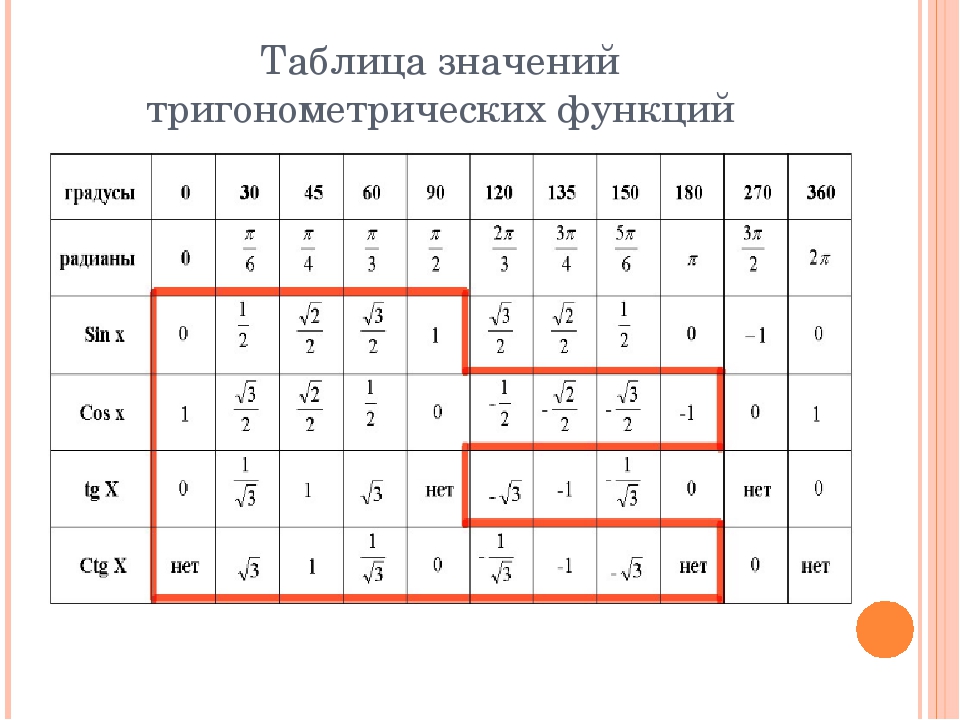 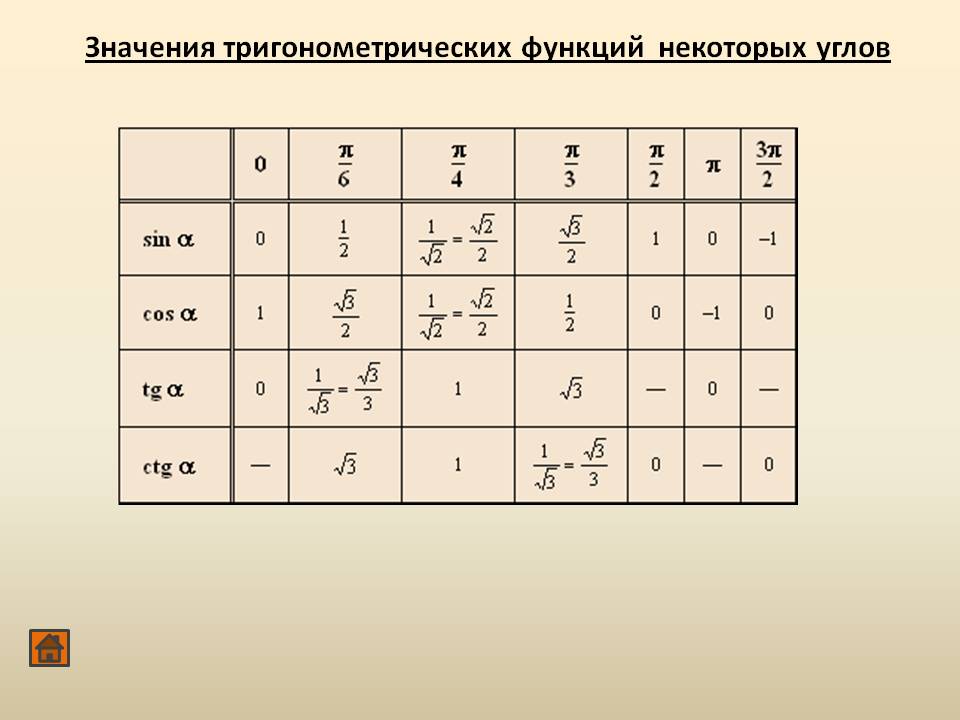 Решаем самостоятельно, тренируемся.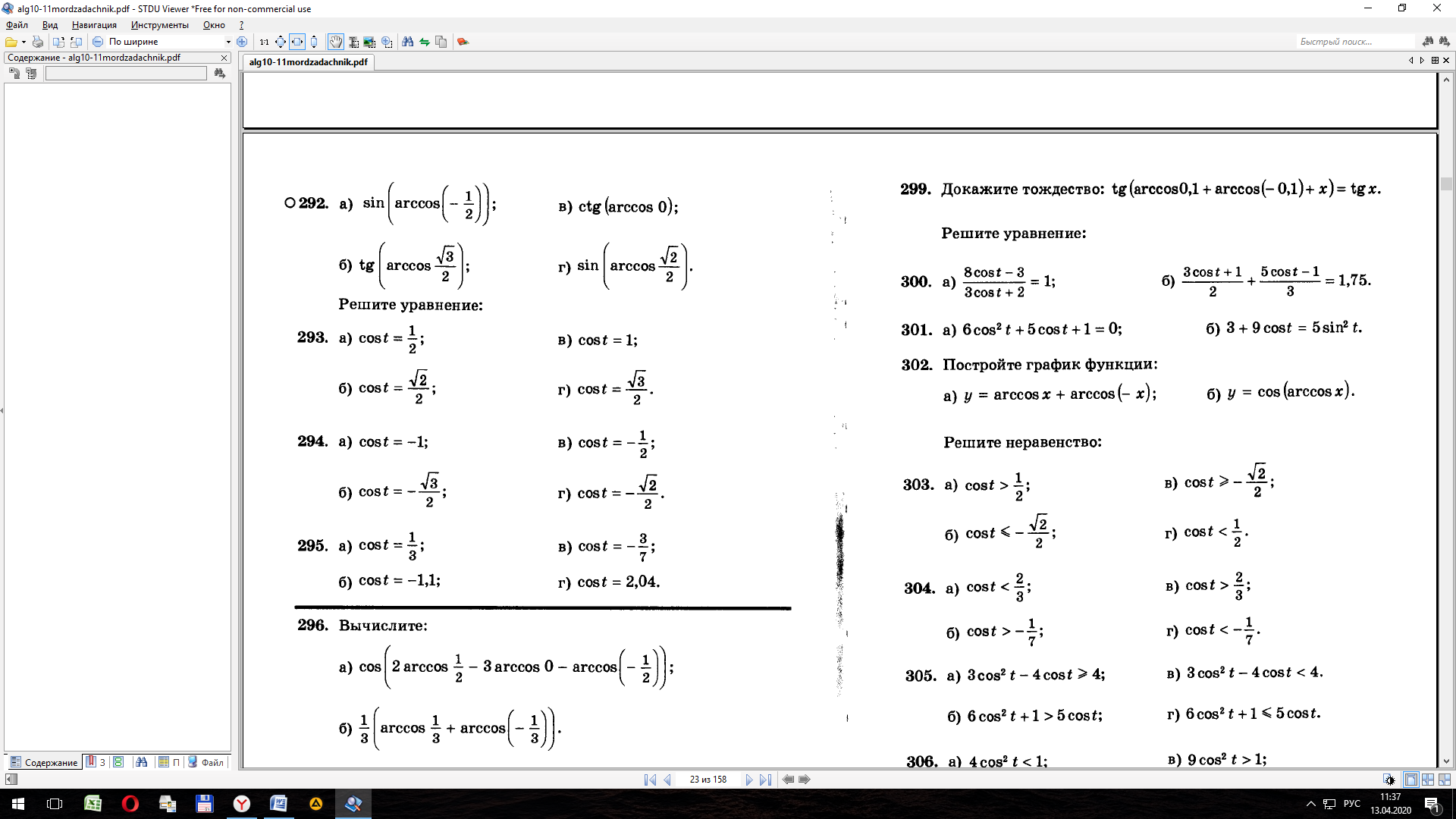 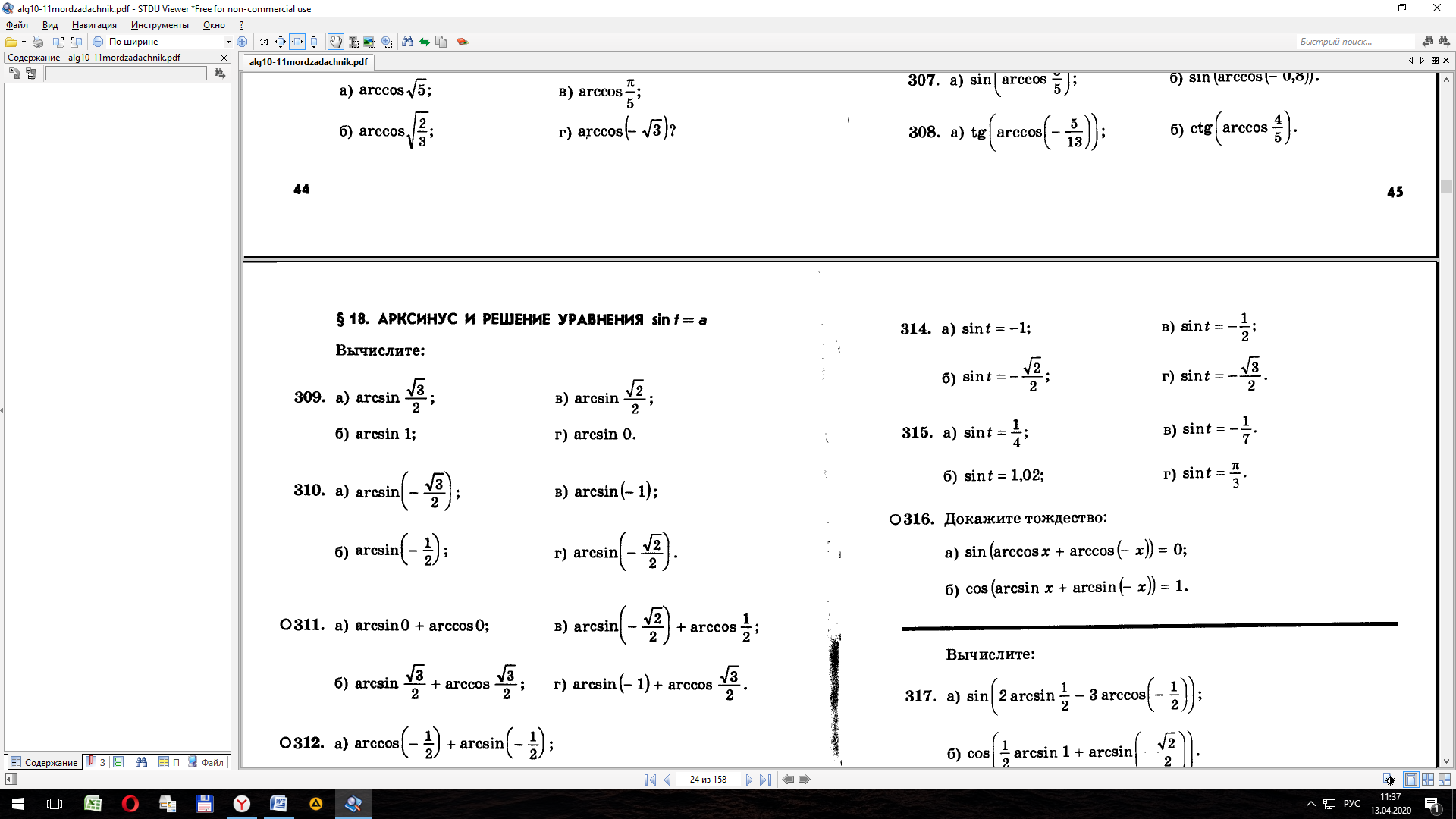 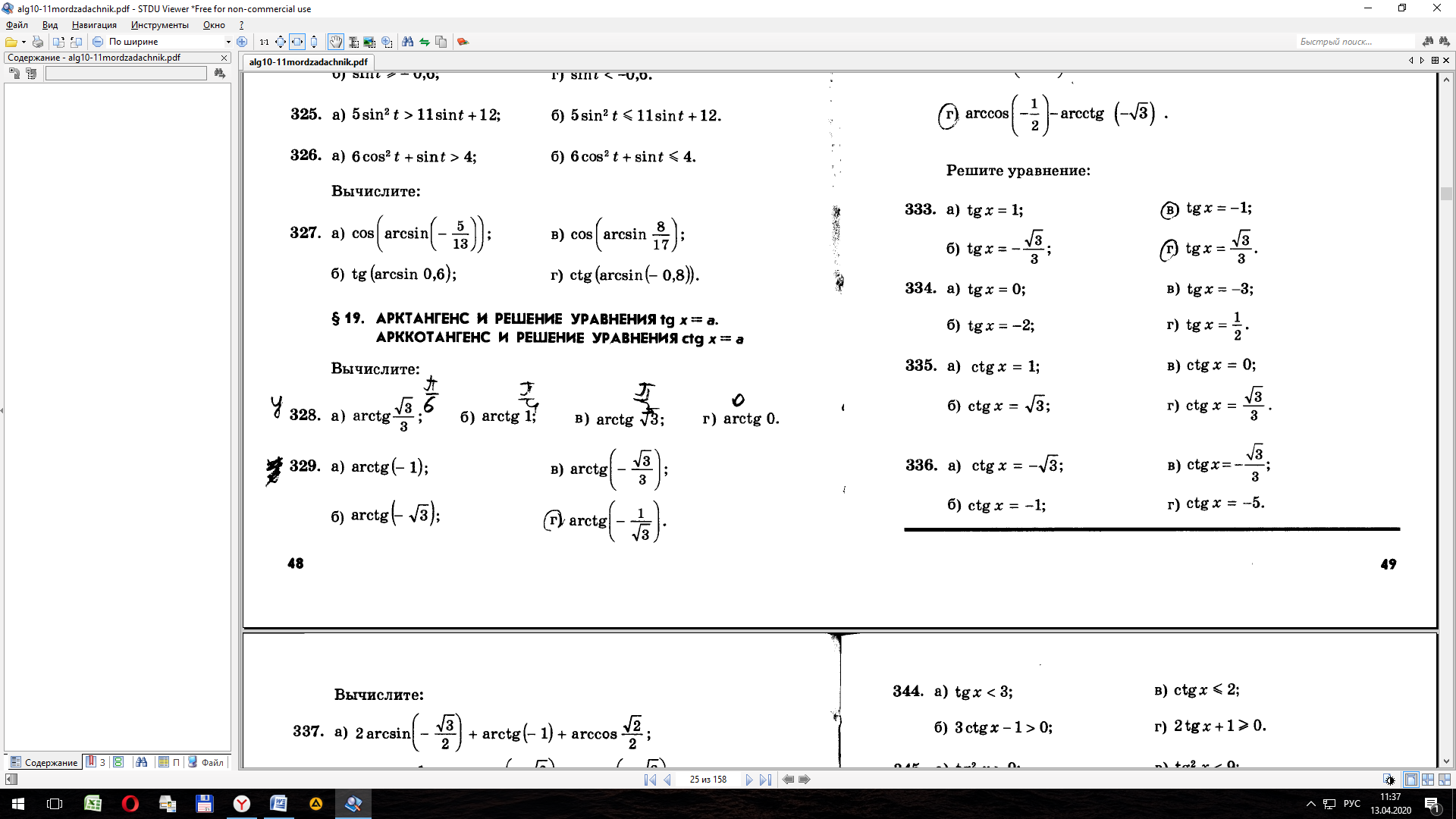 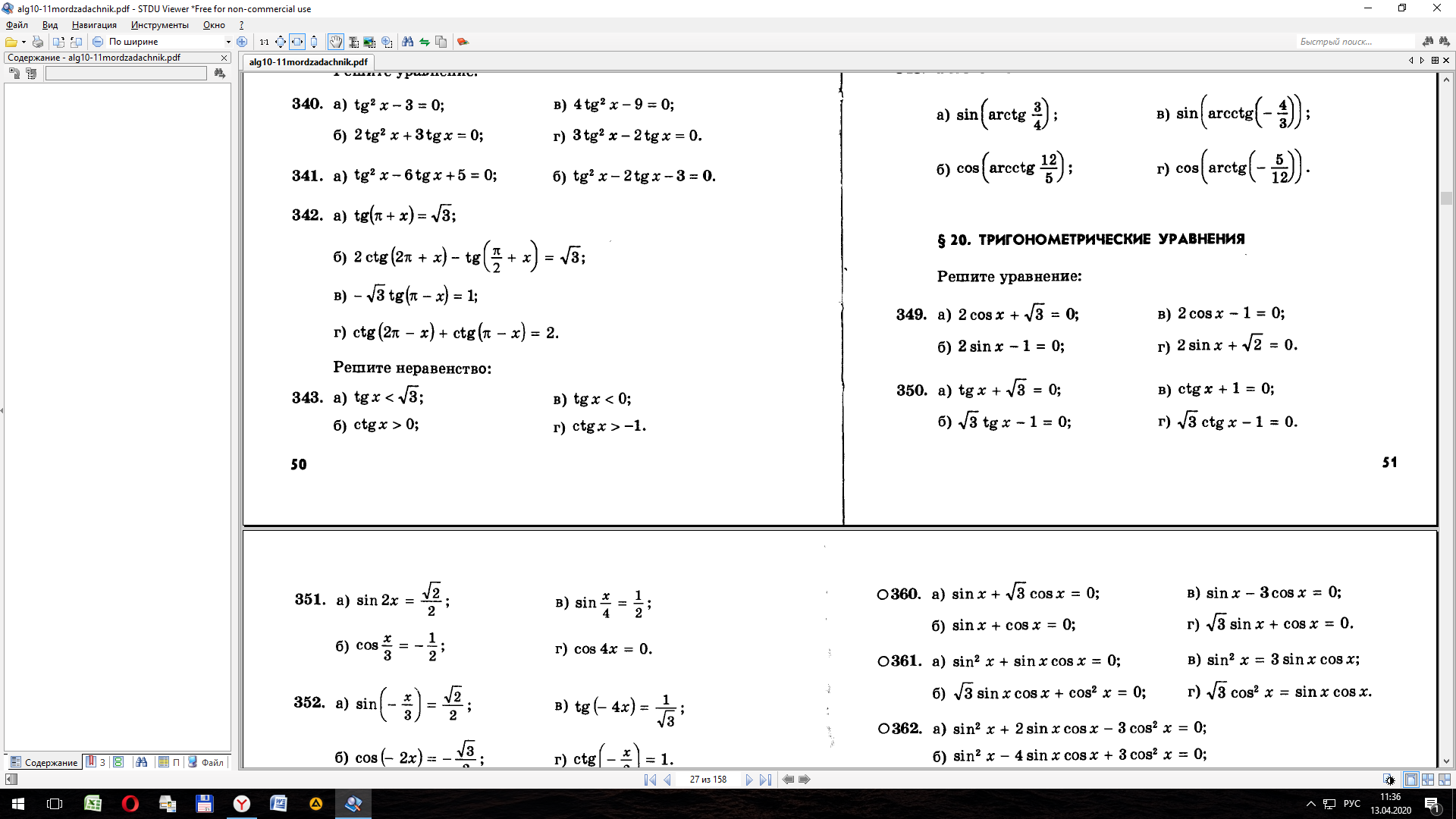 Выполненные задания  отправляем  мне на эл.почту     ksp.npet@mail.ru      до  16  апреля  2020. Фото делаем разборчивые.Уважаемые студенты группы Т -19!  От вашей группы нет ни одной работы, как вы это все будете сдавать?Учебник прилагается в расписании.